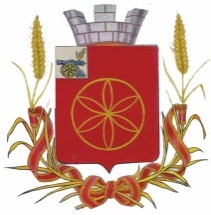 АДМИНИСТРАЦИЯ МУНИЦИПАЛЬНОГО ОБРАЗОВАНИЯРУДНЯНСКИЙ РАЙОН СМОЛЕНСКОЙ ОБЛАСТИП О С Т А Н О В Л Е Н И Е  от              № В соответствии с Градостроительным кодексом Российской Федерации, Федеральным законом от 27.07.2010г. № 210-ФЗ «Об организации предоставления государственных и муниципальных услуг», постановлением Администрации муниципального образования Руднянский район Смоленской области от 12.12.2012 года № 562 «Об утверждении порядка разработки и утверждения административных регламентов предоставления муниципальных услуг», Уставом муниципального образования Руднянский район Смоленской областиАдминистрация муниципального образования Руднянский район Смоленской области п о с т а н о в л я е т:1.Утвердить прилагаемый Административный регламент предоставления муниципальной услуги «Направление уведомления о планируемом сносе объекта капитального строительства и уведомления о завершении сноса объекта капитального строительства» на территории муниципального образования Руднянский район Смоленской области.2.Отделу по архитектуре, строительству и ЖКХ Администрации муниципального образования Руднянский район Смоленской области обеспечить предоставление муниципальной услуги и исполнение Административного регламента.3. Настоящее постановление вступает в силу после его официального опубликования в соответствии с Уставом муниципального образования Руднянский район Смоленской области.Глава муниципального образованияРуднянский район Смоленской области                                           Ю.И. ИвашкинАДМИНИСТРАТИВНЫЙ РЕГЛАМЕНТпредоставления муниципальной услуги «Направление уведомления о планируемом сносе объекта капитального строительства и уведомления о завершении сноса объекта капитального строительства» на территории муниципального образования Руднянский район Смоленской области1. Общие положения.1.1.  Предмет регулирования административного регламентапредоставления муниципальной услугиАдминистративный регламент предоставления муниципальной услуги «Направление уведомления о планируемом сносе объекта капитального строительства и уведомления о завершении сноса объекта капитального строительства» (далее – Административный регламент) разработан в целях реализации права физических и юридических лиц на обращение в органы местного самоуправления и повышения качества рассмотрения таких обращений Администрацией муниципального образования Руднянский район Смоленской области (далее – Администрация) и ее структурными подразделениями, создания комфортных условий для получения муниципальной услуги, снижения административных барьеров, достижения открытости и прозрачности работы органов власти.Настоящий Административный регламент устанавливает требования к предоставлению муниципальной услуги «Направление уведомления о планируемом сносе объекта капитального строительства и уведомления о завершении сноса объекта капитального строительства», определяет сроки и последовательность действий (административные процедуры) при рассмотрении обращений физических и юридических лиц.1.2. Круг заявителей1.2.1. Заявителями, имеющими право на получение муниципальной услуги (далее - Заявители), являются застройщик либо технический заказчик (индивидуальный предприниматель или юридическое лицо, заключившие договор подряда на осуществление сноса).1.2.2. От имени Заявителей могут выступать их уполномоченные представители, действующие на основании доверенности, оформленной в установленном законом порядке.1.3. Требования к порядку информирования о предоставлениимуниципальной услуги1.3.1. Информирование заявителей о предоставлении муниципальной  услуги осуществляется посредством:- консультирования сотрудником отдела по архитектуре, строительству и ЖКХ Администрации муниципального образования Руднянский район Смоленской области при обращении заявителя в устной форме, по почте, по электронной почте или по телефонной связи;- размещения информационных материалов на официальном сайте муниципального образования Руднянский район Смоленской области в информационно-телекоммуникационной сети «Интернет»;- консультирования специалистами СОГБУ МФЦ.1.3.2. Сведения о месте нахождения, графике работы, номерах контактных телефонов и адресах электронной почты СОГБУ МФЦ, включая территориально обособленные структурные подразделения СОГБУ МФЦ, размещены в информационно-телекоммуникационной сети «Интернет» на официальном сайте СОГБУ МФЦ.1.3.3. Консультации по процедуре предоставления муниципальной   услуги осуществляются по телефонам отдела по архитектуре, строительству и ЖКХ Администрации муниципального образования Руднянский район Смоленской области, СОГБУ МФЦ, а также на личном приеме, при письменном обращении.Консультации проводят:- сотрудники отдела по архитектуре, строительству и ЖКХ Администрации муниципального образования Руднянский район Смоленской области;- специалисты СОГБУ МФЦ.1.3.4. Информация о муниципальной  услуге размещается:- на информационном стенде Администрации муниципального образования Руднянский район Смоленской области;- на официальном сайте муниципального образования Руднянский район Смоленской области в информационно-телекоммуникационной сети «Интернет»;- на официальном сайте СОГБУ МФЦ в информационно-телекоммуникационной сети «Интернет»;- в федеральной муниципальной информационной системе «Единый портал государственных и муниципальных услуг (функций)» (далее – Единый портал), а также в региональной муниципальной информационной системе «Портал государственных и муниципальных услуг (функций) Смоленской области» (далее – Региональный портал).1.3.5. Размещаемая информация содержит:- извлечения из нормативных правовых актов, устанавливающих порядок и условия предоставления муниципальной услуги;- порядок обращений за получением муниципальной услуги;- перечень документов, необходимых для предоставления муниципальной услуги, и требования, предъявляемые к этим документам;- сроки предоставления муниципальной   услуги; - форму заявления о предоставлении муниципальной   услуги;- текст Административного регламента;- порядок информирования о ходе предоставления муниципальной   услуги;- информацию об отделе по архитектуре, строительству и ЖКХ Администрации муниципального образования Руднянский район Смоленской области и СОГБУ МФЦ с указанием их места нахождения, графике работы, контактных телефонов, адресов электронной почты, адресов сайтов в информационно-телекоммуникационной сети «Интернет».2. Стандарт предоставления муниципальной услуги2.1. Наименование муниципальной услугиНаименование муниципальной услуги - «Направление уведомления о планируемом сносе объекта капитального строительства и уведомления о завершении сноса объекта капитального строительства» (далее по тексту - муниципальная услуга).2.2. Наименование органа, предоставляющего муниципальную услугу2.2.1. Муниципальная услуга предоставляется Администрацией муниципального образования Руднянский район Смоленской области. Структурным подразделением Администрации, ответственным за предоставление муниципальной услуги, является отдел по архитектуре, строительству и ЖКХ Администрации муниципального образования Руднянский район Смоленской области.Место нахождения и почтовый адрес отдела:
216790 Смоленская область, Руднянский район,  г.Рудня, ул.Киреева, д.93, адрес электронной почты:  rud_adm@admin-smolensk.ru. Телефоны для справок: 8 (48141) 5-20-36.График приема граждан специалистами отдела:понедельник - пятница: 9.00 - 16.00В предоставлении муниципальной услуги участвует МФЦ, в соответствии с  соглашением о взаимодействии между Администрацией и МФЦ.2.2.2. Муниципальная услуга предоставляется на основании поступившего в отдел уведомления о планируемом сносе объекта капитального строительства, уведомления о завершении сноса объекта капитального строительства (далее - уведомления):1) поданного лично Заявителем или его представителем в Администрацию;2) направленного по почте в отдел;3) направленного через официальный адрес электронной почты Администрации;4) поданного в электронной форме через единый портал государственных и муниципальных услуг по адресу: https://www.gosuslugi.ru  (далее - Портал).2.3. Описание результата предоставления муниципальной услуги2.3.1. Результатом предоставления муниципальной услуги является:- размещение уведомления о планируемом сносе объекта капитального строительства и приложенных документов в информационной системе обеспечения градостроительной деятельности Руднянского района (далее - ИСОГД) с уведомлением о таком размещении Службы государственного строительного надзора Смоленской области;- размещение уведомления о завершении сноса объекта капитального строительства в ИСОГД с уведомлением о таком размещении Службы государственного строительного надзора Смоленской области;- письмо об отказе в размещении уведомления о планируемом сносе объекта капитального строительства и приложенных документов в ИСОГД.2.4. Срок предоставления муниципальной услугиСрок предоставления муниципальной услуги - в течение семи рабочих дней со дня регистрации уведомления.При направлении заявления и всех необходимых документом, предоставляемых заявителем, в электронном виде либо через МФЦ срок предоставления муниципальной услуги отсчитывается от даты их поступления в Администрацию (по дате регистрации), либо от даты регистрации в ведомственной информационной системе (при наличии таковой), о чем заявитель получает соответствующее уведомление через Единый портал, а также с использованием службы коротких сообщений операторов мобильной связи (при наличии).
2.5. Перечень нормативных правовых актов, регулирующих отношения, возникающие в связи с предоставлением муниципальной услуги, с указанием их реквизитов и источников официального опубликованияПредоставление муниципальной услуги осуществляется в соответствии с:- Конституцией Российской Федерации;- Градостроительным кодексом Российской Федерации;- Федеральным законом от 06.10.2003г. № 131-ФЗ "Об общих принципах организации местного самоуправления в Российской Федерации";- Федеральным законом от 09.02.2009г. N 8-ФЗ "Об обеспечении доступа к информации о деятельности государственных органов и органов местного самоуправления";- Федеральным законом от 27.07.2010г. № 210-ФЗ "Об организации предоставления государственных и муниципальных услуг";- Федеральным законом от 06.04.2011г. № 63-ФЗ "Об электронной подписи";- Постановлением Правительства РФ от 26.04.2019г. № 509 "Об утверждении требований к составу и содержанию проекта организации работ по сносу объекта капитального строительства";- Приказом Минстроя России от 24.01.2019г. № 34/пр "Об утверждении форм уведомления о планируемом сносе объекта капитального строительства и уведомления о завершении сноса объекта капитального строительства";- Уставом муниципального образования Руднянский район Смоленской области2.6. Исчерпывающий перечень документов, необходимых в соответствии с федеральным и (или) областным законодательством для предоставления муниципальной услуги, услуг, необходимых и обязательных для предоставления муниципальной услуги, подлежащих представлению заявителем, и информация о способах их получения заявителями, в том числе в электронной форме, и порядке их представления2.6.1. В целях осуществления сноса объекта капитального строительства застройщик или технический заказчик подает на бумажном носителе посредством личного обращения в отдел ЖКХ либо направляет посредством почтового отправления, электронной почты Администрации муниципального образования Руднянский район Смоленской области  или единого портала государственных или муниципальных услуг уведомление о планируемом сносе объекта капитального строительства с приложением комплекта документов не позднее чем за семь рабочих дней до начала выполнения работ по сносу объекта капитального строительства, по окончании работ - уведомление о завершении сноса объекта капитального строительства.2.6.2. Указанное уведомление должно содержать следующие сведения:1) фамилия, имя, отчество (при наличии), место жительства застройщика, реквизиты документа, удостоверяющего личность (для физического лица);2) наименование и место нахождения застройщика или технического заказчика (для юридического лица), а также государственный регистрационный номер записи о государственной регистрации юридического лица в едином государственном реестре юридических лиц и идентификационный номер налогоплательщика, за исключением случая, если Заявителем является иностранное юридическое лицо;3) кадастровый номер земельного участка (при наличии), адрес или описание местоположения земельного участка;4) сведения о праве застройщика на земельный участок, а также сведения о наличии прав иных лиц на земельный участок (при наличии таких лиц);5) сведения о праве застройщика на объект капитального строительства, подлежащий сносу, а также сведения о наличии прав иных лиц на объект капитального строительства, подлежащий сносу (при наличии таких лиц);6) сведения о решении суда или органа местного самоуправления о сносе объекта капитального строительства либо о наличии обязательства по сносу самовольной постройки в соответствии с земельным законодательством (при наличии таких решения либо обязательства);7) почтовый адрес и (или) адрес электронной почты для связи с застройщиком или техническим заказчиком.2.6.3. Формы уведомления о планируемом сносе объекта капитального строительства, уведомления о завершении сноса объекта капитального строительства утверждены Приказом Минстроя России от 24.01.2019г. № 34/пр "Об утверждении форм уведомления о планируемом сносе объекта капитального строительства и уведомления о завершении сноса объекта капитального строительства".2.6.4. К уведомлению о планируемом сносе объекта капитального строительства, за исключением объектов, указанных в пунктах 1 - 3 части 17 статьи 51 Градостроительного кодекса Российской Федерации, прилагаются следующие документы:1) результаты и материалы обследования объекта капитального строительства;2) проект организации работ по сносу объекта капитального строительства.2.6.4.1. Документы, указанные в подпунктах 1, 2 пункта 2.6.4 настоящего Регламента, Заявитель предоставляет самостоятельно.Заявитель предоставляет оригиналы документов, указанных в подпунктах 1 - 2 пункта 2.6.4 настоящего Регламента, и копии либо только копии документов, заверенные в установленном порядке.2.6.4.2. Требования к составу и содержанию проекта организации работ по сносу объекта капитального строительства, указанного в подпункте 2 пункта 2.6.4 настоящего Регламента, утверждены Постановлением Правительства Российской Федерации от 26.04.2019г. № 509 "Об утверждении требований к составу и содержанию проекта организации работ по сносу объекта капитального строительства".2.6.5. При подаче уведомлений в электронном виде Заявитель направляет в отдел прилагаемые к уведомлению документы в форме электронных образов бумажных документов (сканированных копий) в формате .pdf, bmp, .tiff, .gif, .jpeg или .png.
2.7. Исчерпывающий перечень оснований для отказа в приеме документов, необходимых для предоставления муниципальной услуги2.7.1. Отсутствие или недостаточность в уведомлении информации, указанной в форме уведомления, утвержденной приказом Минстроя России от 24.01.2019г. № 34/пр "Об утверждении форм уведомления о планируемом сносе объекта капитального строительства и уведомления о завершении сноса объекта капитального строительства".2.7.2. Текст уведомления не поддается прочтению, в том числе фамилия/наименование юридического лица и почтовый адрес Заявителя.2.7.3. Уведомление анонимного характера.2.7.4. Уведомление, направленное в электронном виде, не подписано электронной подписью в соответствии с требованиями действующего законодательства либо не подтверждена ее подлинность.2.7.5. Подача уведомления представителем Заявителя, чьи полномочия не подтверждены.2.7.6. Отсутствие у Администрации муниципального образования Руднянский район Смоленской области полномочий по рассмотрению уведомления.2.7.7. Направление уведомления о начале работ по сносу не требуется в соответствии с действующим законодательством Российской Федерации.2.8. Исчерпывающий перечень оснований для приостановления и (или) отказа в предоставлении муниципальной услуги2.8.1. Исчерпывающий перечень оснований для отказа в предоставлении муниципальной услуги:- непредставление Заявителем документов, предусмотренных пунктом 2.6.4 настоящего Регламента, в случае направления запроса о предоставлении таких документов ответственным исполнителем отдела.2.8.2. Основания для приостановления предоставления муниципальной услуги отсутствуют.2.8.3. Запрещается требовать от Заявителя:1) представления документов и информации или осуществления действий, представление или осуществление которых не предусмотрено нормативными правовыми актами, регулирующими отношения, возникающие в связи с предоставлением муниципальной услуги;2) представления документов и информации, которые находятся в распоряжении в уполномоченных органах, за исключением документов, включенных в определенный частью 6 статьи 7 Федерального закона от 27.07.2010г. № 210-ФЗ "Об организации предоставления государственных и муниципальных услуг" перечень документов. Заявитель вправе представить указанные документы и информацию в отдел самостоятельно;3) осуществления действий, в том числе согласований, необходимых для получения муниципальной услуги и связанных с обращением в иные государственные органы, органы местного самоуправления, организации, за исключением получения услуг и получения документов и информации, предоставляемых в результате предоставления таких услуг, включенных в перечни, указанные в части 1 статьи 9 Федерального закона от 27.07.2010г. № 210-ФЗ "Об организации предоставления государственных и муниципальных услуг";4) представления документов и информации, отсутствие и (или) недостоверность которых не указывались при первоначальном отказе в приеме документов, необходимых для предоставления муниципальной услуги, либо в предоставлении муниципальной услуги, за исключением следующих случаев:- изменение требований нормативных правовых актов, касающихся предоставления муниципальной услуги, после первоначальной подачи уведомления;- наличие ошибок в уведомлении и документах, поданных Заявителем после первоначального отказа в приеме документов, необходимых для предоставления муниципальной услуги, либо в предоставлении муниципальной услуги и не включенных в представленный ранее комплект документов;- истечение срока действия документов или изменение информации после первоначального отказа в приеме документов, необходимых для предоставления муниципальной услуги;- выявление документально подтвержденного факта (признаков) ошибочного или противоправного действия (бездействия) должностного лица органа, предоставляющего муниципальную услугу, муниципального служащего, работника многофункционального центра при первоначальном отказе в приеме документов, необходимых для предоставления муниципальной услуги, либо в предоставлении муниципальной услуги, о чем в письменном виде за подписью руководителя органа, предоставляющего муниципальную услугу, руководителя многофункционального центра при первоначальном отказе в приеме документов, необходимых для предоставления муниципальной услуги, уведомляется Заявитель, а также приносятся извинения за доставленные неудобства.2.8.4. Отказ в приеме документов либо отказ в предоставлении муниципальной услуги не препятствует повторному обращению Заявителя после устранения причины, послужившей основанием для отказа в приеме документов либо в предоставлении муниципальной услуги, указанной в письме об отказе.2.9. Размер платы, взимаемой с заявителя при предоставлении муниципальной услуги, и способы ее взимания в случаях, предусмотренных федеральными законами, принимаемыми в соответствии с ними иными федеральными нормативными правовыми актами, областными нормативными правовыми актами, муниципальными правовыми актамиМуниципальная услуга предоставляется на безвозмездной основе.2.10. Максимальный срок ожидания в очереди при подаче запроса о предоставлении муниципальной услуги и при получении результата предоставления муниципальной услуги2.10.1. Максимальный срок ожидания в очереди при обращении о предоставлении муниципальной услуги или получении результата предоставления муниципальной услуги составляет 15 минут.2.10.2. Заявителям предоставляется возможность предварительной записи. Предварительная запись может осуществляться при личном обращении граждан, по телефону, факсу или посредством электронной почты, либо через Региональный портал.2.11. Срок и порядок регистрации запроса заявителя о предоставлении муниципальной услуги, в том числе в электронной форме2.11.1. Днем получения уведомления считается день регистрации такого уведомления отделом.2.11.2. Прием уведомлений отделом осуществляется в соответствии с предусмотренным настоящим Регламентом графиком приема уполномоченных сотрудников отдела.
2.12. Требования к помещениям, в которых предоставляется муниципальная услуга, к местам ожидания и приема заявителей, размещению и оформлению визуальной, текстовой и мультимедийной информации о порядке предоставления муниципальной услуги, в том числе к обеспечению доступности для инвалидов указанных объектов в соответствии с законодательством Российской Федерации о социальной защите инвалидовПомещения, предназначенные для предоставления муниципальной услуги, должны:- обеспечиваться средствами доступа для лиц с ограниченными возможностями, в том числе входы в здания должны оборудоваться пандусами, расширенными проходами, позволяющими обеспечить беспрепятственный доступ для инвалидов, включая инвалидов, использующих кресла-коляски;- оборудоваться местами для ожидания;- содержать информацию о порядке предоставления муниципальной услуги;- снабжаться соответствующими табличками с указанием номера кабинета, названия подразделения, фамилий, имен, отчеств, должностей должностных лиц, ответственных за предоставление муниципальной услуги, номеров телефонов и электронной почты, часов приема и иной справочной информации.Рабочие места специалистов, ответственных за предоставление муниципальной услуги, должны оснащаться рабочими столами и стульями, компьютерами с установленными справочно-правовыми системами, обеспечением доступа к информационно-телекоммуникационной сети «Интернет», оргтехникой, позволяющей своевременно и в полном объеме организовать предоставление муниципальной услуги.Доступность для инвалидов объектов (зданий, помещений), в которых предоставляется муниципальная услуга, должна быть обеспечена:- возможностью самостоятельного передвижения инвалидов, в том числе с использованием кресла-коляски, по территории, на которой расположены объекты (здания, помещения), в которых предоставляется муниципальная услуга;- сопровождением инвалидов, имеющих стойкие расстройства функции зрения и самостоятельного передвижения, и оказанием им помощи в объектах (зданиях, помещениях), в которых предоставляется муниципальная услуга;- надлежащим размещением оборудования и носителей информации, необходимых для обеспечения беспрепятственного доступа инвалидов к объектам (зданиям, помещениям), в которых предоставляется муниципальная услуга, местам ожидания и приема заявителей с учетом ограничений их жизнедеятельности;- дублированием необходимой для инвалидов звуковой и зрительной информации, а также надписей, знаков и иной текстовой и графической информации знаками, выполненными рельефно-точечным шрифтом Брайля;- допуском сурдопереводчика и тифлосурдопереводчика при оказании инвалиду муниципальной услуги;- допуском в объекты (здания, помещения), в которых предоставляется муниципальная услуга, собаки-проводника при наличии документа, подтверждающего ее специальное обучение и выдаваемого по форме и в порядке, которые определяются федеральным органом исполнительной власти, осуществляющим функции по выработке и реализации государственной политики и нормативно-правовому регулированию в сфере социальной защиты населения;- оказанием специалистами Администрации помощи инвалидам в преодолении барьеров, мешающих получению ими муниципальной услуги наравне с другими заявителями.2.13. Показатели доступности и качества муниципальной услуги2.13.1. Показателями доступности предоставления муниципальной услуги являются:транспортная доступность к местам предоставления муниципальной услуги;2) обеспечение беспрепятственного доступа к помещениям, в которых предоставляется муниципальная услуга;3) размещение информации о порядке предоставления муниципальной услуги в информационно-телекоммуникационной сети «Интернет».2.13.2. Показателями качества предоставления муниципальной услуги являются:соблюдение стандарта предоставления муниципальной услуги;соблюдение сроков предоставления муниципальной услуги;количество жалоб или полное отсутствие таковых со стороны заявителей;4) возможность получения информации о ходе предоставления муниципальной услуги;5) возможность получения муниципальной услуги в электронной форме.2.14. Иные требования, в том числе учитывающие особенности предоставления муниципальной услуги в электронной форме2.14.1. Уведомления и документы, предусмотренные пунктом 2.6.4 настоящего Регламента, предоставленные Заявителем в электронном виде, удостоверяются электронной подписью:- уведомления удостоверяются простой электронной подписью Заявителя;- доверенность, подтверждающая правомочие на обращение за получением муниципальной услуги, выданная организацией, удостоверяется усиленной квалифицированной электронной подписью правомочного должностного лица организации, а доверенность, выданная физическим лицом, - усиленной квалифицированной электронной подписью нотариуса;- иные документы, прилагаемые к уведомлениям в форме электронных образов бумажных документов (сканированных копий), удостоверяются электронной подписью в соответствии с требованиями постановления Правительства Российской Федерации от 25.06.2012г. № 634 "О видах электронной подписи, использование которых допускается при обращении за получением государственных и муниципальных услуг".Заявитель может воспользоваться размещенными на Порталах формами уведомлений и иных документов, необходимых для получения муниципальной услуги, с обеспечением возможности их копирования и заполнения в электронном виде.В случае если уведомления в электронном виде не подписаны электронной подписью в соответствии с требованиями действующего законодательства, данные уведомления не подлежат регистрации.В случае если документы, прилагаемые к уведомлениям в электронном виде, не подписаны электронной подписью в соответствии с требованиями действующего законодательства либо подлинность электронной подписи не подтверждена, такие документы считаются не приложенными к уведомлениям.2.14.2. Информацию о ходе рассмотрения уведомлений Заявитель может получить по телефону или на личном приеме в отделе. При подаче уведомлений в электронном виде через Порталы Заявитель может получить информацию о ходе рассмотрения уведомлений на Порталах, в разделах "Мониторинг хода предоставления муниципальной услуги".2.14.3. В случае отсутствия в обращении указания на способ получения результата, он направляется посредством почтового отправления.3. Состав, последовательность и сроки выполнения административных процедур, требования к порядку их выполнения, в том числе особенности выполнения административных процедур в электронной формеИсчерпывающий перечень административных процедур, осуществляемых при предоставлении муниципальной услуги, включает в себя:1) прием и регистрация уведомлений с комплектом соответствующих документов;2) рассмотрение уведомлений, представленного комплекта документов;3) размещение уведомлений и документов в ГИСОГД, уведомление о таком размещении Службы государственного строительного надзора Смоленской области либо подготовка проекта письма об отказе в размещении уведомления о планируемом сносе объекта капитального строительства и приложенных документов в ГИСОГД.3.1. Прием и регистрация документов3.1.1. Основанием для начала административной процедуры приема и регистрации документов является поступление уведомления о планируемом сносе объекта капитального строительства и комплекта документов, уведомления о завершении сноса объекта капитального строительства лично в Администрацию, либо МФЦ,  либо поступление заявления с приложенными документами в Администрацию по почте, по информационно-телекоммуникационным сетям общего доступа, в том числе с использование информационно-телекоммуникационной сети «Интернет», включая Единый портал и (или) Региональный портал.3.1.2. Поступившие документы регистрируются в общем порядке регистрации входящей корреспонденции в отделе  в день их подачи.3.1.3. До подачи уведомлений Заявитель вправе обратиться к муниципальным служащим, ответственным за рассмотрение документов, необходимых для предоставления муниципальной услуги, для консультации по вопросам предоставления муниципальной услуги, в том числе по имеющемуся у него комплекту документов, необходимых для предоставления муниципальной услуги.3.1.4. Ответственными за прием и регистрацию уведомлений и приложенных к ним документов являются уполномоченные сотрудники отдела.3.1.5. Сотрудники, уполномоченные принимать уведомления:- проверяют документы, удостоверяющие личность и полномочия Заявителя (его представителя).- проверяют правильность оформления уведомления.3.1.6. При поступлении уведомления в электронном виде выполняются следующие административные действия:1) проверяется, подписано ли уведомление в электронном виде и прилагаемые к нему документы электронной подписью в соответствии с требованиями действующего законодательства;2) проверяется подлинность усиленной квалифицированной электронной подписи через программное обеспечение для проверки электронной цифровой подписи;3) в случае, если уведомление в электронном виде не подписано электронной подписью в соответствии с требованиями действующего законодательства, Заявителю направляется информационное письмо об отказе в приеме документов по основанию, предусмотренному пунктом 2.7.4 настоящего Регламента;4) в случае если уведомление в электронном виде и прилагаемые к нему документы подписаны электронной подписью, в соответствии с требованиями действующего законодательства, и подлинность электронной подписи подтверждена, документы распечатываются, регистрируются и передаются начальнику отдела для рассмотрения.3.1.7. В случае если уведомления подаются способами, указанными в подпунктах 1, 2 пункта 2.2.2 настоящего Регламента, после принятия документов сотрудником, уполномоченным принимать уведомления, Заявителю выдается копия уведомления с отметкой о его получении.
3.2. Рассмотрение документов, принятие решения о предоставлении либо об отказе в предоставлении муниципальной услуги3.2.1. Юридическим фактом для начала исполнения административной процедуры является регистрация уведомления уполномоченным сотрудником отдела.3.2.2. Ответственными за рассмотрение уведомления, представленного комплекта документов являются уполномоченные  сотрудники отдела.Ответственный исполнитель отдела в день получения уведомления и комплекта документов проверяет их соответствие требованиям пункта 2.7 настоящего Регламента.В случае несоответствия поданного уведомления требованиям пункта 2.7 настоящего Регламента ответственный исполнитель отдела не позднее одного рабочего дня с даты получения уведомления обеспечивает направление Заявителю письма об отказе в приеме документов к рассмотрению с указанием причин такого отказа.3.2.3. При получении уведомления ответственный исполнитель отдела не позднее трех рабочих дней с момента регистрации уведомления проводит проверку наличия документов согласно пункту 2.6.2 настоящего Регламента, необходимых для предоставления муниципальной услуги.3.2.4. В случае непредставления Заявителем документов, указанных в пункте 2.6.2 настоящего Регламента, ответственный исполнитель отдела не позднее трех рабочих дней со дня регистрации уведомления запрашивает документы у Заявителя.3.2.5. В случае, если по результатам запроса ответственного исполнителя отдела Заявитель не представил документы, указанные в пункте 2.6.2 настоящего Регламента, а также в случае выявления иных оснований для отказа в предоставлении муниципальной услуги согласно пункту 2.8 настоящего Регламента, ответственный исполнитель отдела обеспечивает подготовку проекта письма об отказе в размещении уведомления о планируемом сносе объекта капитального строительства с указанием причин такого отказа.3.2.6. В случае если по результатам проверки, выполненной ответственным исполнителем отдела, основания для отказа в предоставлении муниципальной услуги не выявлены, ответственный исполнитель отдела обеспечивает размещение уведомления и прилагаемые документы в ГИСОГД, а также обеспечивает подготовку и направление уведомления в Службу государственного строительного надзора Смоленской области.
3.3. Размещение уведомлений и документов в ГИСОГД, уведомление о таком размещении Службы государственного строительного надзора Смоленской области либо подготовка проекта письма об отказе в размещении уведомления о планируемом сносе объекта капитального строительства и приложенных документов в ГИСОГД3.3.1. Юридическим фактом для начала исполнения административной процедуры является размещение уведомления о планируемом сносе объекта капитального строительства и приложенных документов в ГИСОГД, уведомления о завершении сноса объекта капитального строительства.3.3.1.1. В течение пяти рабочих дней со дня поступления уведомления ответственный исполнитель отдела обеспечивает размещение уведомления о планируемом сносе объекта капитального строительства, уведомления о завершении сноса объекта капитального строительства и приложенных документов в ГИСОГД с заполнением необходимой атрибутивной информации в электронном виде.3.3.1.2. Документы, указанные в пункте 2.6. настоящего Регламента, регистрируются в разделе 8 "Застроенные и подлежащие застройке земельные участки" ГИСОГД.3.3.2. Не позднее одного рабочего дня, следующего за днем размещения уведомления, приложенных документов в ГИСОГД, ответственный исполнитель отдела обеспечивает направление уведомления в Службу государственного строительного надзора Смоленской  области о таком размещении.Уведомление в адрес Службы государственного строительного надзора Смоленской области оформляется письмом. Подготовка проекта такого письма обеспечивается ответственным исполнителем отдела в двух экземплярах.Письмо в адрес Службы государственного строительного надзора Смоленской области регистрируется в установленном порядке, экземпляр с визами ответственного исполнителя отдела подлежит хранению в порядке, установленном для архивного хранения соответствующих документов.Сканированная копия письма в день его регистрации направляется на адрес официальной электронной почты Службы государственного строительного надзора Смоленской области. Направление оригинала письма обеспечивается почтовым отправлением.3.3.3. В случае непредставления Заявителем документов, указанных в пункте 2.6.2 настоящего Регламента, мероприятия по размещению уведомления о планируемом сносе объекта капитального строительства ответственным исполнителем отдела не проводятся.В этом случае сотрудник отдела подготавливает проект письма об отказе в размещении уведомления в ГИСОГД с указанием причин такого отказа.Проект письма об отказе в размещении уведомления о планируемом сносе объекта капитального строительства в ГИСОГД подготавливается и  подписывается ответственным исполнителем  отдела в двух экземплярах. Письмо регистрируется в отделе в общем порядке исходящей корреспонденции и направляется в адрес Заявителя способом, который был избран им при направлении уведомления.Письмо об отказе в размещении уведомления о планируемом сносе объекта капитального строительства регистрируется в ГИСОГД в установленном порядке.Первый экземпляр письма об отказе в размещении уведомления о планируемом сносе объекта капитального строительства в ГИСОГД подлежит выдаче (направлению) Заявителю, второй (с комплектом прилагаемых документов) - хранению в отделе в порядке, установленном для архивного хранения соответствующих документов.3.3.4. Результатом выполнения административной процедуры является наличие результата предоставления муниципальной услуги, оформленного в установленном настоящим Регламентом порядке (размещение документов в ГИСОГД с уведомлением Службы государственного строительного надзора Смоленской области, регистрация письма об отказе в размещении уведомления о планируемом сносе объекта капитального строительства и приложенных документов в ГИСОГД).3.3.5. Документы, направленные Заявителем в Администрацию муниципального образования Руднянский район Смоленской области для оказания муниципальной услуги и послужившие основанием для оказания муниципальной услуги либо выдачи письма об отказе в размещении уведомления о планируемом сносе объекта капитального строительства и приложенных документов в ГИСОГД, Заявителю не возвращаются и подлежат хранению в отделе в порядке, установленном для архивного хранения соответствующих документов.4. Формы контроля за исполнением настоящего Административного регламента.4.1. Порядок осуществления текущего контроля за соблюдением и исполнением ответственными должностными лицами положений настоящего Административного регламента и иных правовых актов, устанавливающих требования к предоставлению муниципальной услуги, а также принятием решений ответственными лицами4.1.1. Текущий контроль за полнотой и качеством предоставления муниципальной услуги, соблюдением последовательности и сроков административных действий и административных процедур в ходе предоставления муниципальной услуги осуществляется должностным лицом Администрации, ответственным за организацию работы по предоставлению муниципальной услуги.4.1.2. Текущий контроль осуществляется путем проведения проверок соблюдения положений настоящего Административного регламента, выявления и устранения нарушений прав заявителей, рассмотрения обращений заявителей и принятия по ним решений.4.2. Порядок и периодичность осуществления плановых и внеплановых проверок полноты и качества предоставления муниципальной услуги, в том числе порядок и формы контроля за полнотой и качеством предоставления муниципальной услуги4.2.1. Периодичность проведения проверок устанавливается Главой муниципального образования, проверки могут носить плановый и внеплановый характер.4.2.2. Внеплановые проверки проводятся в случае обращения заявителя с жалобой на действия (бездействие) и решения, принятые в ходе предоставления муниципальной услуги должностными лицами, муниципальными служащими  Администрации.4.2.3. Плановые проверки за полнотой и качеством предоставления муниципальной услуги осуществляются в соответствии с графиком проведения проверок, утвержденным Главой муниципального образования.4.2.4. Результаты проверки оформляются в виде справки, в которой отмечаются выявленные недостатки и предложения по их устранению.4.2.5. По результатам проведенных проверок в случае выявления нарушений прав заявителей осуществляется привлечение виновных лиц к ответственности в соответствии с федеральным законодательством.4.3. Ответственность муниципальных служащих Администрации, должностных лиц за решения и действия (бездействие), принимаемые (осуществляемые)ими в ходе предоставления муниципальной услуги4.3.1. Должностные лица, муниципальные служащие Администрации несут персональную ответственность за соблюдение сроков и последовательности совершения административных процедур при предоставлении муниципальной услуги. Персональная ответственность должностных лиц и муниципальных служащих Администрации закрепляется в их должностных регламентах (должностных инструкциях).4.3.2. В случае выявления нарушений виновное лицо привлекается к ответственности в порядке, установленном федеральным законодательством и областными нормативными правовыми актами.4.4. Положения, характеризующие требования к порядку и формам контроля за предоставлением муниципальной услуги, в том числе со стороны граждан, их объединений и организацийГраждане, их объединения и организации вправе получать информацию о порядке предоставления муниципальной услуги, а также направлять замечания и предложения по улучшению качества и доступности предоставления муниципальной услуги.5. Досудебный (внесудебный) порядок обжалования решений и действий (бездействия) органа, предоставляющего муниципальную услугу, а также должностных лиц, муниципальных служащих.5.1. Заявитель имеет право на обжалование действий (бездействия) и решений, принятых (осуществляемых) в ходе предоставления муниципальной услуги должностными лицами, муниципальными служащими Администрации, в досудебном (внесудебном) порядке.5.2. Предмет досудебного (внесудебного) обжалования заявителем решений и действий (бездействия) органа, предоставляющего муниципальную услугу, должностного лица органа, предоставляющего муниципальную услугу, либо муниципального служащего.Заявитель может обратиться с жалобой, в том числе в следующих случаях:1) нарушения срока регистрации запроса заявителя о предоставлении муниципальной услуги;2) нарушения срока предоставления муниципальной услуги;3) требования у заявителя документов, не предусмотренных федеральными нормативными правовыми актами, областными нормативными правовыми актами, муниципальными правовыми актами  для предоставления муниципальной услуги;4) отказа в приеме документов, представление которых предусмотрено федеральными нормативными правовыми актами, областными нормативными правовыми актами, муниципальными правовыми актами для предоставления муниципальной услуги, у заявителя;5) отказа в предоставлении муниципальной услуги, если основания отказа не предусмотрены федеральными законами и принятыми в соответствии с ними иными федеральными нормативными правовыми актами, областными нормативными правовыми актами, муниципальными правовыми актами;6) затребования с заявителя при предоставлении муниципальной услуги платы, не предусмотренной федеральными нормативными правовыми актами, областными нормативными правовыми актами, муниципальными правовыми актами;7) отказа органа, предоставляющего муниципальную услугу, должностного лица органа, предоставляющего муниципальную услугу, в исправлении допущенных опечаток и ошибок в выданных в результате предоставления муниципальной услуги документах либо нарушения установленного срока таких исправлений.5.3. Ответ на жалобу заявителя не дается в случаях, если:- в жалобе не указана фамилия заявителя, направившего жалобу, или почтовый адрес, по которому должен быть направлен ответ. Если в жалобе содержатся сведения о подготавливаемом, совершаемом или совершенном противоправном деянии, а также о лице, его подготавливающем, совершающем или совершившим, жалоба подлежит направлению в государственный орган в соответствии с его компетенцией;- текст жалобы не поддается прочтению, о чем в течение 7 дней со дня регистрации жалобы сообщается заявителю, направившему жалобу, если его фамилия и почтовый адрес поддаются прочтению.В случае если причины, по которым ответ по существу поставленных в жалобе вопросов не мог быть дан, в последующем были устранены, заявитель вправе вновь направить жалобу в орган, предоставляющий муниципальную услугу.Орган, предоставляющий муниципальную услугу, при получении жалобы, в которой содержатся нецензурные либо оскорбительные выражения, угрозы жизни, здоровью и имуществу должностного лица, а также членов его семьи, вправе оставить жалобу без ответа по существу поставленных в ней вопросов и сообщить заявителю, направившему жалобу, о недопустимости злоупотребления правом. 5.4. Заявитель вправе подать жалобу в письменной форме на бумажном носителе, в электронной форме в орган, предоставляющий муниципальную услугу. Жалобы на решения, принятые руководителем органа, предоставляющего муниципальную услугу, подаются в вышестоящий орган (при его наличии) либо в случае его отсутствия рассматриваются непосредственно руководителем органа, предоставляющего муниципальную услугу.5.5. Жалоба может быть направлена по почте, с использованием информационно-телекоммуникационной сети «Интернет», официального сайта органа, предоставляющего муниципальную услугу, а также может быть принята при личном приеме заявителя.5.6. Жалоба, поступившая в орган, предоставляющий муниципальную услугу, подлежит рассмотрению должностным лицом, наделенным полномочиями по рассмотрению жалоб, в течение 15 рабочих дней со дня ее регистрации, а в случае обжалования отказа органа, предоставляющего муниципальную услугу, должностного лица органа, предоставляющего муниципальную услугу, в приеме документов у заявителя либо в исправлении допущенных опечаток и ошибок или в случае обжалования нарушения установленного срока таких исправлений - в течение 5 рабочих дней со дня ее регистрации.5.7. Жалоба должна содержать:1) наименование органа, предоставляющего муниципальную услугу, должностного лица органа, предоставляющего муниципальную услугу, либо муниципального служащего, решения и действия (бездействие) которых обжалуются;2) фамилию, имя, отчество (последнее - при наличии), сведения о месте жительства заявителя - физического лица либо наименование, сведения о месте нахождения заявителя - юридического лица, а также номер (номера) контактного телефона, адрес (адреса) электронной почты (при наличии) и почтовый адрес, по которым должен быть направлен ответ заявителю;3) сведения об обжалуемых решениях и действиях (бездействии) органа, предоставляющего муниципальную услугу, должностного лица органа, предоставляющего муниципальную услугу, либо муниципального служащего;4) доводы, на основании которых заявитель не согласен с решением и действием (бездействием) органа, предоставляющего муниципальную услугу, должностного лица органа, предоставляющего муниципальную услугу, либо муниципального служащего.Заявителем могут быть представлены документы (при наличии), подтверждающие доводы заявителя, либо их копии.5.8. По результатам рассмотрения жалобы орган, предоставляющий муниципальную услугу, принимает одно из следующих решений:1) удовлетворяет жалобу, в том числе в форме отмены принятого решения, исправления допущенных органом, предоставляющим муниципальную услугу, опечаток и ошибок в выданных в результате предоставления муниципальной услуги документах, возврата заявителю денежных средств, взимание которых не предусмотрено федеральными нормативными правовыми актами, областными нормативными правовыми актами, муниципальными правовыми актами, а также в иных формах;2) отказывает в удовлетворении жалобы.5.9. Не позднее дня, следующего за днем принятия решения, заявителю в письменной форме и по желанию заявителя в электронной форме направляется мотивированный ответ о результатах рассмотрения жалобы.5.10. Заявители вправе обжаловать решения, принятые в ходе предоставления муниципальной услуги, действия или бездействие должностных лиц органа, предоставляющего муниципальную услугу, в судебном порядке.Об утверждении Административного регламента предоставления муниципальной услуги «Направление уведомления о планируемом сносе объекта капитального строительства и уведомления о завершении сноса объекта капитального строительства»УТВЕРЖДЕНпостановлением Администрациимуниципального образования Руднянский район Смоленской областиот  10.06.2022  № 177